Утверждаю: Директор МБУК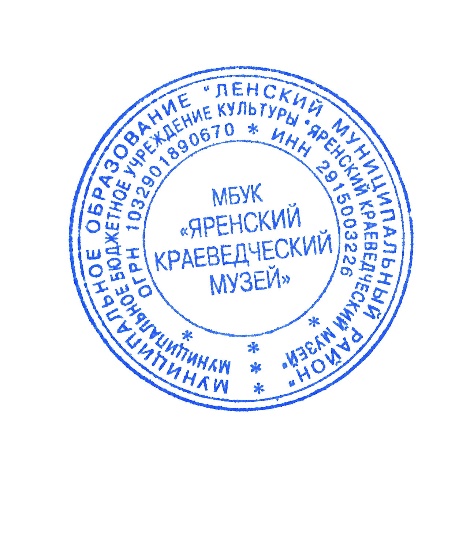 «Яренский краеведческий музей»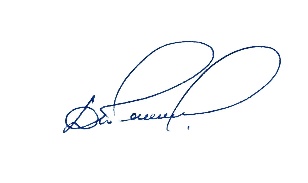                                                Иванов Д.В.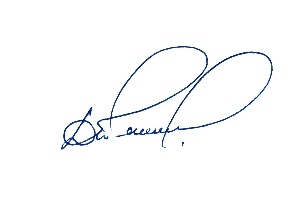                                                                                    26 января 2023 г.Положение о порядке проведения конкурса экологических рисунков «Природа – наш дом. Сбережём его вместе!»1. Общие положения1.1. Настоящее Положение определяет порядок организации и проведения конкурса экологических рисунков «Природа – наш дом. Сбережём его вместе!»  (далее — Конкурс). 1.2. Основная цель Конкурса: повышение роли художественного творчества как средства экологического и гражданско-патриотического воспитания детей. 1.3. Конкурс решает задачи: 1. Развитие творческих способностей детей;2. Привлечение интереса детей к природе и экологии родного края;3. Воспитание у детей бережного и внимательного отношения к природе;1.4. Организаторы Конкурса: МБУК «Яренский краеведческий музей» в партнёрстве с Районным Советом молодёжи Ленского района. 2. Условия участия в Конкурсе2.1. Официальная информация о Конкурсе размещается на официальном сайте МБУК «Яренский краеведческий музей»  https://yarensk-museum.ru/2.2. Рисунки могут быть выполнены на любом материале (ватман, картон, холст и т.д.) и в любой технике рисования (масло, акварель, тушь и т.д.), кроме использования любых компьютерных программ. 2.3. Содержание рисунка должно соответствовать основной тематике Конкурса и следующим темам: «Лесные истории» - рисунки о лесе и его обитателях, а также о проблемах сохранения лесных экосистем; «Крылья, лапы и хвосты» - рисунки, изображающие домашних животных, приветствуются сюжетные картины, отражающие характер питомцев и отношения с хозяевами;  «Родные пейзажи» -  рисунки, отражающие красоту родной природы, основным предметом изображения которых является первозданная или преображённая человеком природа;«Охраняемые растения и животные» - рисунки, изображающие растения и животных, занесенных в Красную книгу Архангельской области; «Зеленое будущее планеты» - рисунки, отражающие возможное будущее планеты и цивилизации, размышление о позитивных вариантах развития, построенных на сотрудничестве человека и природы;«Сохраним природу – сохраним жизнь!» - рисунки - экологические плакаты, отражающие проблемы современного мира: загрязнение планеты, пожары, глобальное потепление, вырубка лесов и т.п. 2.4. На Конкурс от одного автора может быть принято не более одной работы. 2.5. Запрещается плагиат, любая перерисовка или иное копирование с чужих картин, рисунков, фотографий, а также с иных видов изображений. Участник Конкурса должен нарисовать свой рисунок, отразить личное восприятие сюжета. 2.6. Участие в Конкурсе рассматривается как согласие на размещение конкурсных материалов в средствах массовой информации, информационных порталах и социальных сетях организаторов Конкурса. 3. Порядок проведения Конкурса:3.1. Прием конкурсных работ до – 25 марта 2023 года.  3.2.  Оценка работ: до 12 апреля 2023 года. 3.3. Выставка работ 24 апреля – 30 июня 2023 года. 3.4. Подведение итогов, награждение победителей и призеров Конкурса состоится в МБУК «Яренский краеведческий музей» на Всероссийской акции «Ночь музеев -  2023» (20 мая 2023 года).  3.5. Для участия в конкурсе необходимо направить работы (рисунки) в Яренский краеведческий музей (с. Яренск, ул. Братьев Покровских, д. 45) до 25 марта 2023 г. с пометкой «Конкурс экологических рисунков». 4. Участники Конкурса4.1. Участие в Конкурсе могут принимать дети в возрасте от 7 до 16 лет. Оценивание работ проводится в трёх возрастных категориях: 7 – 9, 10 - 13, 14 - 16 лет.   4.2. Участие может быть только индивидуальным.  4.3. Участие в Конкурсе является добровольным, бесплатным и не предусматривает внесение организационного сбора. 4.4. Подача работы на Конкурс означает добровольное согласие с условиями Конкурса. 5. Заключительное положение 5.1. Всем участникам Конкурса выдаются сертификаты участника. Победители конкурса и призёры награждаются грамотами и памятными призами. 5.2. Все работы будут представлены на выставке «Природа – наш дом. Сбережём его вместе!», формат которой определится по результатам конкурса. Работы авторам не возвращаются. 5.3. Оценивание работ производит жюри, в состав которого входят сотрудники МБУК «Яренский краеведческий музей», а также привлеченные специалисты из МБУ ДО «ДШИ Ленского района» и Районного Совета молодёжи Ленского района. 5.3. Критерии оценки конкурсных работ: Каждый предоставленный на Конкурс рисунок, оценивается по следующим критериям: отражение экологической тематики и ее раскрытие (до 5 баллов); художественная выразительность (до 5 баллов);познавательная направленность (до 5 баллов); оригинальность (до 5 баллов);качество исполнения (до 5 баллов); композиционное решение (до 5 баллов); эстетический вид (до 5 баллов).